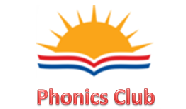 Worksheet: Comparison of long and short vowel sounds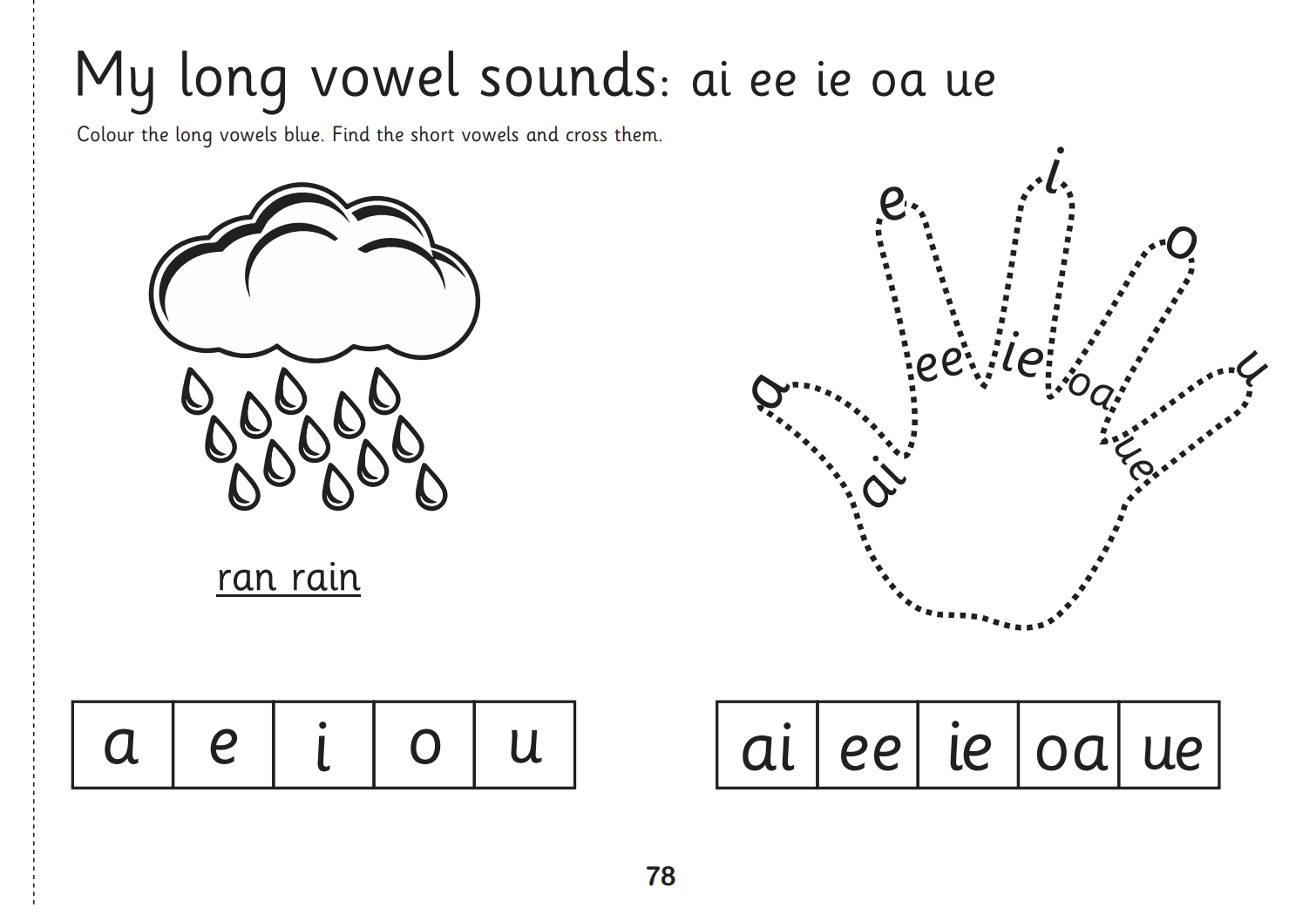 